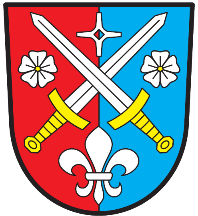 Obec BořeticeOBECNÍ ÚŘAD BOŘETICEBořetice 33, 395 01 Pacov, mobil: 725 776 499,IČO: 00512257, Internet: www.boretice.info.cz, e-mail: boretice@boretice.info,ORP Pelhřimov, ID datové schránky: 83uaxy5                                                                                                             V Bořeticích 1.2.2023POZVÁNKA na 1. zasedání zastupitelstva v roce 2023 obce Bořetice, které se bude konat v úterý 17.2.2023 od 20:00 hod v kanceláři OÚ Bořetice.Program:ZahájeníSchválení programu zasedáníJmenování zapisovateleZvolení ověřovatelů zápisuRozpočtové opatření číslo 4/2022Zpráva účetní obceKulturní akce pro rok 2023Dotace - Program obnovy venkova na rok 2023 Dotace – Venkovské prodejnyDotace – Odpadové hospodářstvíZvolení „určeného zastupitele“ pro územní plánováníDokončení přestavby půdních prostorVyužití půdních prostorDiskuzeUsnesení Závěr jednáníTomáš Kos – starosta                                                          Jiří Kos - místostarosta